www.comics-4-kids.org                            206.327.7436                             comics4kids@aim.com   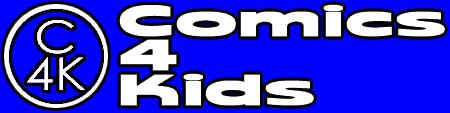 Comics4Kids, Inc.  Agenda – Stakeholders GroupTuesday, February 19, 2013I.  Dale Moore   - Wizard World   Convention ParticipationII. Jason McKibbin   - IRS response imperative, updated addressesIII.  Dale Moore – Library notes addressed by Donna MartinCOME   SEE   US   ON   THE   WIZARD   WORLD   2012   TOUR!   www.wizardworld.comComics4Kids  © 1996- 2013   Comics4kids, Inc. All rights reservedwww.comics-4-kids.org                            206.327.7436                             comics4kids@aim.com                                      Comics4Kids, Inc. AgendaMinutes of 19 February 2013 I. Call to orderThe meeting was called to order by Dale Moore, Chairman, at 11:00 AM.In attendance were: Vice President Jason McKibbin, El Capitan Damien Moore, David Dark Cassel, Dria Brown, Sgt. At Arms Mason Knox, Donna Martin, Dave Deshazo, Daniel Montagne, Bre MooreII. Old BusinessThe Minutes of the March 2012  Meeting were read and approved without exception Wizard World and Shamus Family (all encouraged to attend and work the Wizard conventions)III. New BusinessRound table discussion of Surfrider Foundation compliment to literature packet(s)Q & A led by Jason McKibbin, Vice President, to reiterate IRS response imperative, update addresses(Library Note) from Donna MartinIV. Next MeetingMeeting notices will be faxed to each member one week prior to each meetingThe July Meeting will be held in Austin, Texas (Wizard World)V. adjournmentThe meeting was adjourned at 1:48 PM            COME   SEE   US   ON   THE   WIZARD   WORLD   2013   TOUR!   www.wizardworld.comComics4Kids  © 1996- 2013   Comics4kids, Inc. All rights reserved